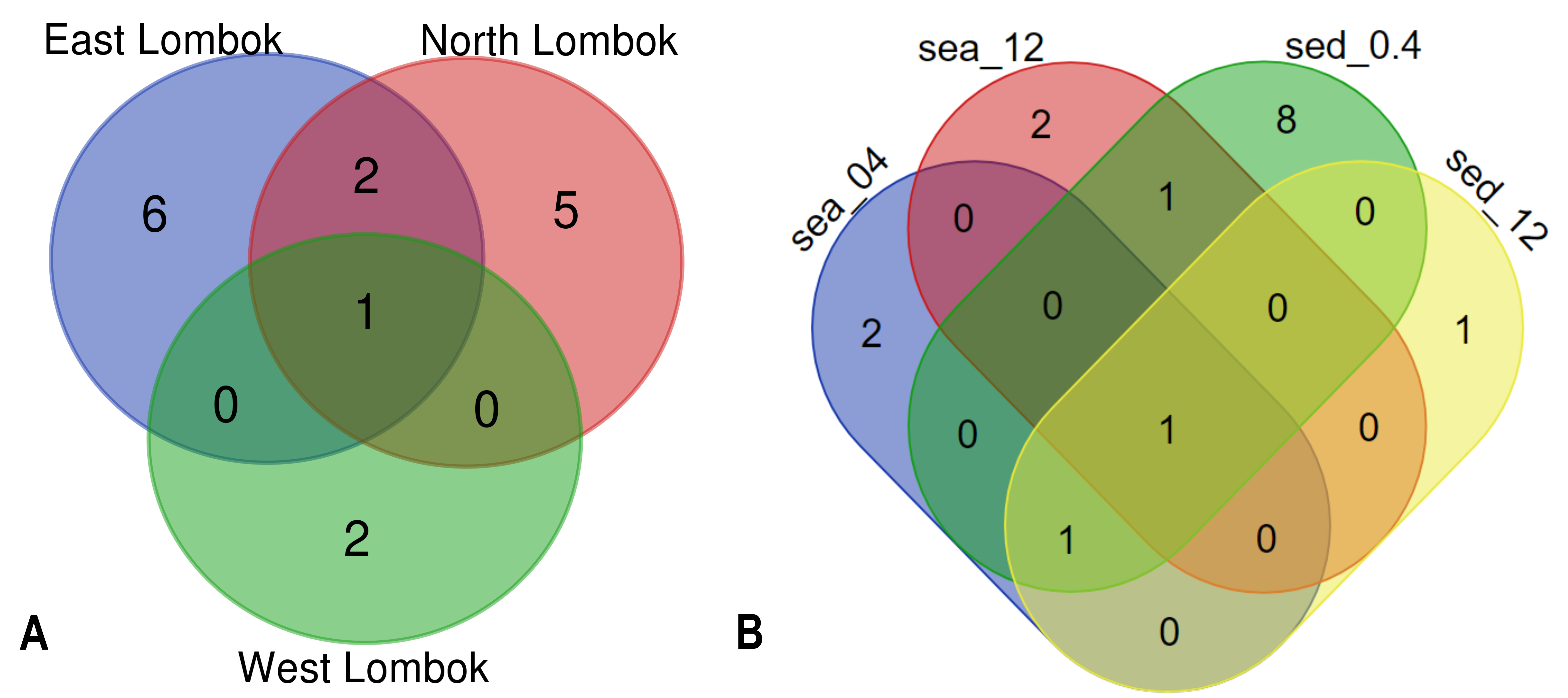 Venn diagram of Symbiodiniaceae subclades around Lombok by: (A) coastal area and (B) method (sample type-filter pore size combination).  For a more detailed explanation of this figure, see table below. Sample labels: sea = seawater sample; sed = sediment sample; _0.4 and _12 indicate the pore size of the filter (in μm).Detailed explanation of unique elements at Venn diagram.FiguresIntersectionTotalElementsFig. 4AEast_Lombok /North_Lombok/West_Lombok1C.sym1East_Lombok /North_Lombok2G.sym4D.sym2East_Lombok6D.sym6C.sym8C.sym7Csym16C.sym17C.sym10North_Lombok5C.sym12D.sym19D.sym22C.sym15B.sym20West_Lombok2S.sym21C.sym5Fig. 4Bsea_0.4/sea_12/sed_0.4/ sed_121D.sym2sea_0.4/sed_0.4/sed_121C.sym1sea_12/sed_0.41G.sym4sea_0.42D.sym19C.sym16sea_122H.sym12D.sym6sed_0.48C.sym7C.sym17C.sym5D.sym22C.sym15B.sym20S.sym21C.sym10sed_121C.sym8